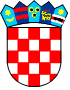 OPĆINA VELIKI BUKOVEC Povjerenstvo za procjenu šteta od el. nepogoda na području       Općine Veliki BukovecI Z J A V A	Ja  ________________________________________   s adresom:________________                                                        (ime i prezime) ___________________________________________________________________________  pod kaznenom i materijalnom odgovornošću izjavljujem i vlastoručnim potpisom potvrđujem da imovinu na kojoj putem obrasca PN prijavljujem štetu nastalu od tuče dana 25. svibnja 2022.g. na području Općine Veliki Bukovec (k.o. Veliki Bukovec i k.o. Kapela Podravska) NISAM osigurao/la niti kod jednog osiguravajućeg društva. NAPOMENA: ____________________________________________________________________________________________________________________________________________________________________U Velikom Bukovcu, _____________ 2022.g.    	                                                                                          	 								                                    ______________________________							                     (vlastoručni potpis)